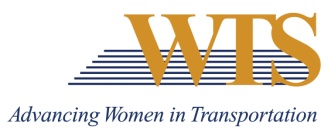 2023 WTS INTERNATIONAL AWARD NOMINATIONHONORABLE RAY LAHOOD AWARDCOVER SHEET The Honorable Ray LaHood award honors a man who has contributed to the advancement of women and minorities in the transportation community.  Awards are competitive and based on the nominee's specific goals and achievements.  Please complete the contact information, summary response and supplemental responses. Nominations must be submitted as 1 PDF and are due via this google form by January 13 at 5 pm. Questions? Contact Emily Jorgensen at emily.jorgensen@co.washington.mn.us Nominee InformationName: Title:Agency: Email: Phone: Your InformationName: Title:Agency: Email: Phone: 2023 HONOROBALE RAY LAHOOD AWARDApplicationPlease respond to each the following questions separately. Each response should be no more than 500 words. Specific examples are encouraged. Question 1: The Honorable Ray LaHood award honors a man who has contributed to the advancement of women and minorities in the transportation community.  Describe why this nominee deserves to win.  Max 500 words.Question 2: Describe how this nominee is a man who has… Acted as a leader in transportation and has made an outstanding contribution to the transportation industryFirectly contributed toward the advancement of women and minorities through programs or opportunities in the transportation fieldLed by example, seeking out opportunities to advance and advocate for women in his own organization, and who has actively ensured that women are able to compete for key positions of authority within that organizationThroughout his career advancements and support of women in the industry has advanced the reputation and credibility of women in transportationMax 500 words. 